                 O B E C    M Ě L Č A N Y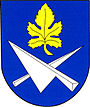 	Mělčany 163	664 64  p. Dolní Kounice	www.melcany.cz                  tel:  546 421 416             e-mail: obec@melcany.czOznámení o zveřejnění dokumentů obce Mělčany v elektronické podobě     Rozpočtové opatření č. 1/2017, které na základě pověření Zastupitelstva obce Mělčany provedl dne 16.6.2017 starosta obce je zveřejněno na internetových stránkách obce Mělčany: www.melcany.cz v sekci úřad obce – úřední deska – Hospodaření obce, MŠ a Mikroregionu Ivančicko - Rozpočty, rozpočtová opatření a závěrečné účty - rozpočtové opatření č. 1/2017      http://www.melcany.cz/e_download.php?file=data/uredni_deska/obsah249_6.pdf&original=Rozpo%C4%8Dtov%C3%A9%20opar%C5%99en%C3%AD%201-2017%20sken.pdfUvedené dokumenty jsou k nahlédnutí v listinné podobě v kanceláři OÚ Mělčany v úředních hodinách: pondělí a středa  od 8:00 do 17:00 hodin                                                                                          Ing. David Fiala v.r., starostaVyvěšeno: 13.7.2017Vyvěšeno elektronicky: 13.7.2017Sňato:………………..